Los datos aquí suministrados serán tratados conforme a la Política de Tratamiento de la Información de la Unab disponible en www.unab.edu.co / “Aviso de Privacidad”. Con todo, debe otorgar la autorización para tratamiento de datos personales, si aún no lo ha hecho.Nota: imprimir el formato a doble cara.Fecha de la solicitud:                      DATOS A DILIGENCIAR POR EL ESTUDIANTEPeriodo de Reintegro: Año: 20                                                Código de Periodo:   Marcar con una X el periodo académico para el que solicita el reintegro:  Programa Académico: Registrar el nombre completo del programa cursado.Apellidos y nombre :  ID: Documento de identificación. Marcar con una X el tipo de documento: T.I:    CC:    Pasaporte:     Cédula de Extranjería: Nro.:  Lugar de expedición:   Correo electrónico UNAB:  Dirección de residencia:  Barrio: Ciudad/Municipio:    Dpto.:  País: Teléfono(s) fijo:  Celular:  Dirección de trabajo:   Barrio: Ciudad/Municipio:     Dpto.:  País: Teléfono(s) fijo:  Extensión: Firma Estudiante:  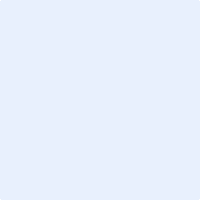 DATOS A DILIGENCIAR POR LA DIRECCIÓN DEL PROGRAMAFirma Recibido:  Fecha Recibido: Diligenciar último código de: Status         : Corresponde a  la condición del estudiante en la Universidad.Residencia: Corresponde al código que identifica al estudiante de primer ingreso o residente en el país equivalente a continuo.Clase          : Corresponde al semestre, cuatrimestre o trimestre en el cual se encuentra clasificado el estudiante. Atributo       : Corresponde al código que vincula al estudiante con el plan de estudios cursado.Plan de estudios del estudiante: Marcar con una XSI   Permanece  en el plan de estudios según residencia, clase y atributo registrado en               el sistema de información.         NO  Ingresa al plan de estudios vigente desde el año  en el periodo académico:                                  Marcar con una X el periodo de vigencia del plan de estudiosSegún Comité Curricular Acta No.:  de fecha: Director/Coordinador del Programa:Apellidos y nombre: Firma: Fecha: 